บันทึกข้อความส่วนราชการ  สำนักปลัด อบต. องค์การบริหารส่วนตำบลจรเข้มาก  โทร 044 666247-8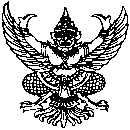 ที่  บร ๗๒๑๐๑/                                   วันที่            ตุลาคม   ๒๕63เรื่อง  การประกาศใช้แผนการดำเนินงาน  ประจำปีงบประมาณ พ.ศ. ๒๕64เรียน   นายกองค์การบริหารส่วนตำบลจรเข้มากตามที่คณะกรรมการพัฒนาองค์การบริหารส่วนตำบลจรเข้มาก  ได้พิจารณาให้ความเห็นชอบร่างแผนการดำเนินงาน ประจำปีงบประมาณ พ.ศ. 2564 ขององค์การบริหารส่วนตำบลจรเข้มาก           เสร็จ3รียบร้อยแล้ว เมื่อวันที่ 15 ตุลาคม 2562 นั้น   เพื่อให้การจัดทำแผนการดำเนินงาน ประจำปีงบประมาณ พ.ศ. 2564 เป็นไปด้วยความเรียบร้อย ตามระเบียบกระทรวงมหาดไทยว่าด้วยการจัดทำแผนพัฒนาขององค์กรปกครองส่วนท้องถิ่น พ.ศ. 2548 และที่แก้ไขเพิ่มเติมถึง (ฉบับที่ 3) พ.ศ. 2561 จึงขอเสนอให้นายกองค์การบริหารส่วนตำบลจรเข้มากได้ประกาศเป็นแผนการดำเนินงาน ประจำปีงบประมาณ พ.ศ. 2564  ขององค์การบริหารส่วนตำบลจรเข้มาก      (รายละเอียดตามเอกสารแนบท้ายนี้)จึงเรียนมาเพื่อโปรดพิจารณา    	             							(ลงชื่อ)                    (นายธนากร  เสาวไน)                                                                          ผู้ช่วยนักวิเคราะห์นโยบายและแผนความเห็นหัวหน้าสำนักปลัด อบต.......................................................................................................................							(ลงชื่อ)							                   				         (นางสาววีรวรรณ์  คงศักดาวงศ์)                                                                      นักวิเคราะห์นโยบายและแผน  รักษาราชการแทน						                     หัวหน้าสำนักปลัด อบต.	ความเห็น ปลัด อบต.........................................................................................................................................							(ลงชื่อ)							         (นางสาวปิยะพัชร  ศรีชนะ)				             รองปลัดองค์การบริหารส่วนตำบลจรเข้มาก ปฏิบัติราชการแทน						             ปลัดองค์การบริหารส่วนตำบลจรเข้มากความเห็นนายก อบต...............................................................................................................................................................................							(ลงชื่อ)							        (นายไพฑูรย์ บาลโสง)						       นายกองค์การบริหารส่วนตำบลจรเข้มาก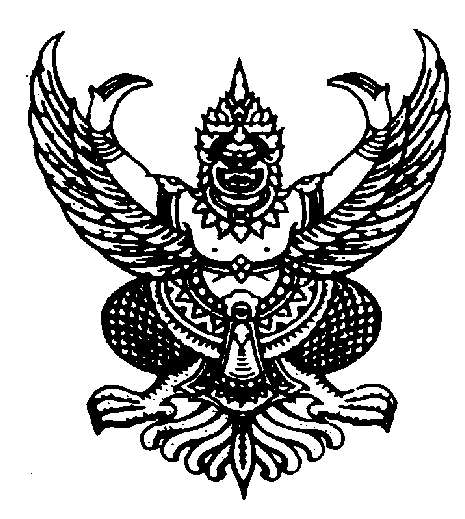 ประกาศองค์การบริหารส่วนตำบลจรเข้มากเรื่อง  ประกาศใช้แผนการดำเนินงาน ประจำปีงบประมาณ พ.ศ. 2564.............................................................		ตามระเบียบกระทรวงมหาดไทยว่าด้วยการจัดทำแผนพัฒนาองค์กรปกครองส่วนท้องถิ่น   พ.ศ.๒๕๕๘ และที่แก้ไขเพิ่มเติมถึง (ฉบับที่ 3) พ.ศ. 2561 ข้อ 26 และข้อ 27 กำหนดให้จัดทำแผนการดำเนินงานให้แล้วเสร็จภายในสามสิบวันนับแต่วันที่ประกาศใช้งบประมาณรายจ่ายประจำปี งบประมาณรายจ่ายเพิ่มเติม งบประมาณจากเงินสะสม หรือที่ได้รับแจ้งแผนงานและโครงการจากหน่วยหน่วยราชการส่วนกลาง      ส่วนภูมิภาค รัฐวิสาหกิจหรือหน่วยงานอื่นๆที่ต้องดำเนินการในพื้นที่องค์กรปกครองส่วนท้องถิ่นในปีงบประมาณนั้น ซึ่งองค์การบริหารส่วนตำบลจรเข้มากได้ประกาศใช้ข้อบัญญัติงบประมาณรายจ่าย ประจำปีงบประมาณ พ.ศ. 2564 เมื่อวันที่ 17 กันยายน 2563 แล้วนั้น		บัดนี้ องค์การบริหารส่วนตำบลจรเข้มาก ได้ดำเนินการจัดทำแผนการดำเนินงาน ประจำปีงบประมาณ พ.ศ. 2564 เสร็จเรียบร้อยแล้ว จึงขอประกาศเป็นแผนการดำเนินงาน ประจำปีงบประมาณ    พ.ศ. 2564 ขององค์การบริหารส่วนตำบลจรเข้มาก และประกาศมาให้ทราบโดยทั่วกัน		ทั้งนี้ ตั้งแต่บัดนี้เป็นต้นไป			ประกาศ  ณ  วันที่         ตุลาคม พ.ศ. 2563                        (นายไพฑูรย์  บาลโสง)				           นายกองค์การบริหารส่วนตำบลจรเข้มาก